ADDRESS REPORT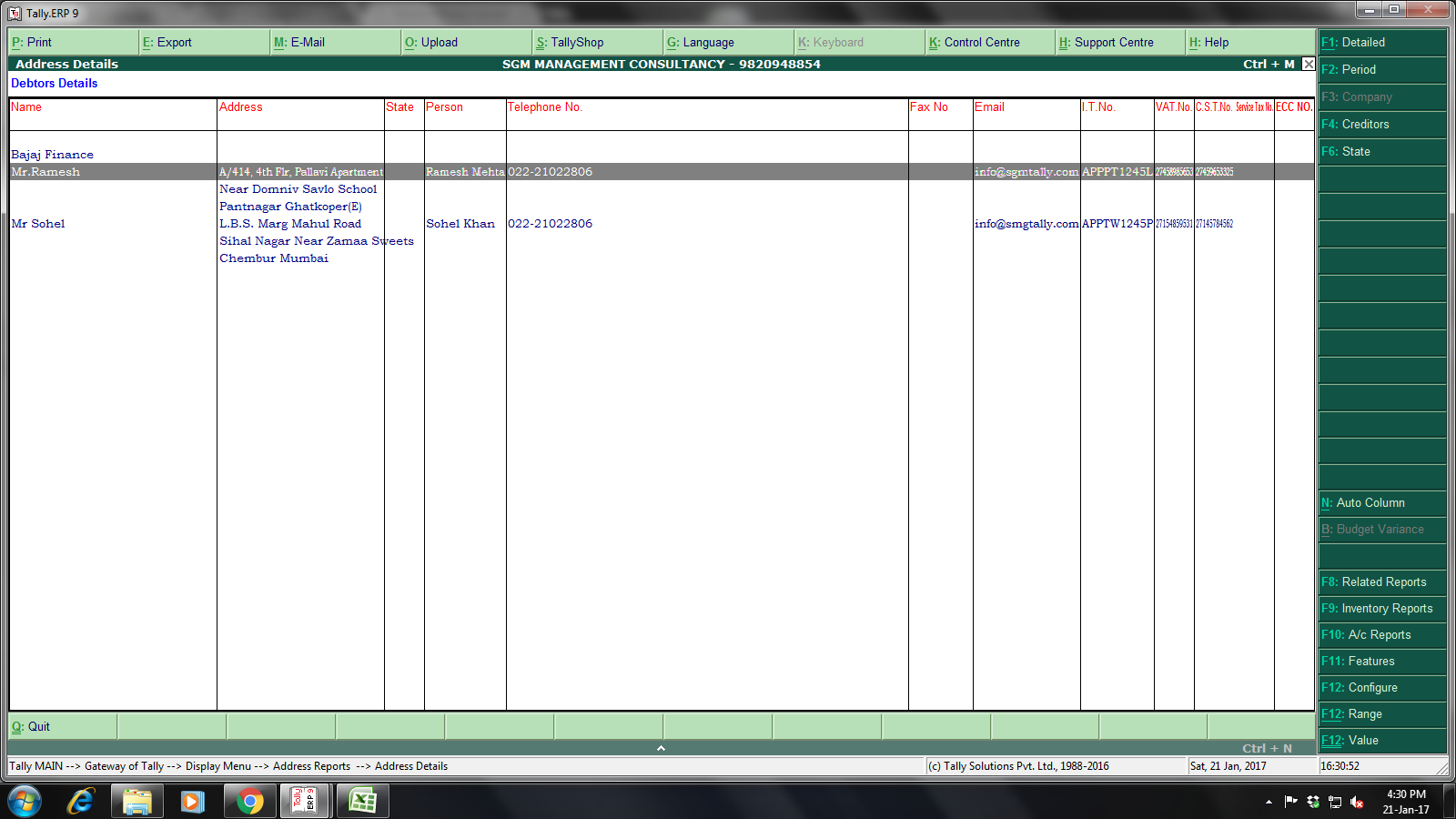 